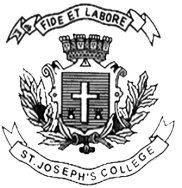 ST. JOSEPH’S COLLEGE (AUTONOMOUS), BENGALURU-27SEMESTER EXAM: APRIL 2017M.A. ENGLISH – II SEMESTEREN 8214 – Explorations in Narrative(For supplementary candidates only)Attach this question paper with the answer scriptNote: The maximum marks allotted for this question paper is 70 only. For the 14 batch students , the marks scored will be converted to 100 and entered in the student's account.Time: 2 ½ hours							Max. Marks: 70SECTION AAnswer any one of the following:							(1x15=15)Though viewers of horror films are aware of the unreal settings there is a fright reaction that occurs intensely and reliably. Use Stephen King’s essay and the texts you have read/watched to explain why we hanker after horror films?Show how Tzvetan Todorov in his essay “The Typology of Detective Fiction” examines the different genres of detective fiction. Explain how the texts you have read/watched fit into this genre of detective/crime fiction.SECTION BAnswer any threeof the following:					(3x15=45)The film Sin City is an American neo-noir crime anthology film based on Frank Miller's graphic novel of the same name. How does the film capture the “darkness” of the graphic novel on screen? Discuss.Mary Shelley’s Frankenstein is said to be suffused with elements of the Gothic novel and the Romantic movement and at the same time is also an early example of science fiction. Do you agree with this statement? Substantiate with reference to the text.What do you think are the reasons for the popularity of Sherlock Holmes, the fictional detective? Do you prefer Arthur Conan Doyle’s creation of the character over Steven Moffat’s? Why/Why not?EN-8214-A-17How does Arthur C Clarke’s 2001: A Space Odyssey as a work of science fiction present a complex view of technology? Discuss. “The parallels between Sylvia Plath's life and this novel (The Bell Jar) are so close, and painful, it's very hard to read it simply as fiction,” is a statement from The Guardian. If this were true, how would one have to read the novel? Explain.SECTION CWrite short notes on any one of the following:				(1x10=10)Danny Torrance in The ShiningNoir-ish tale of police corruption in L.A. Confidential**************